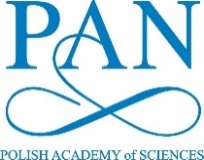 ………………………………….                                                                                                  (pieczęć placówki)                                      Polska Akademia NaukWNIOSEK O PRZYZNANIE LIMITU NA WYMIANĘ OSOBOWĄ W ………. ROKU (WYJAZDY) – W RAMACH ZŁOŻONEGO W PAN PROJEKTU DWUSTRONNEGO Potwierdzam, że powyższe dane osobowe zostały uzyskane w wyniku dobrowolnej zgody podmiotów danych i zgodnie 
z art. 6 ust. 1 Rozporządzenia Parlamentu Europejskiego i Rady (UE) 2016/679 z dnia 27 kwietnia 2016 r. w sprawie ochrony osób fizycznych w związku z przetwarzaniem danych osobowych i w sprawie swobodnego przepływu takich danych oraz uchylenia dyrektywy 95/46/WE, w celu realizacji przedsięwzięć PAN w zakresie międzynarodowej współpracy zagranicznej.Jednocześnie oświadczam, że w stosunku do ww. osób wypełniono obowiązek informacyjny wynikający z art 13 
ww. rozporządzenia, który wskazywał m.in. że Administratorem danych osobowych jest instytucja zgłaszająca.                     …………………………….                                      …………………………………………………                                      (data)                                                             (podpis i pieczęć dyrektora placówki)                      1. Kraj partnerski2. Polska placówka naukowa wnioskująca o limit3. Partner zagraniczny4. Porozumienie o współpracy    Polskiej Akademii Nauk      z partnerem zagranicznym     będące podstawą prawną wniosku5. Tytuł i numer wspólnego     projektu badawczego (zgodnie     z załącznikiem do    porozumienia, o którym mowa    w  p. 4) 6. Imię i nazwisko     polskiego koordynatora projektu7. Imię i nazwisko pracownika    naukowego, którego     placówka zamierza delegować     w ramach przyznanego limitu8. Łączna liczba wnioskowanych      dni/tygodni 9. Uzasadnienie merytoryczne, w szczególności informacja o wynikach dotychczasowej     współpracy (zwłaszcza o publikacjach i wspólnych wnioskach grantowych):9. Uzasadnienie merytoryczne, w szczególności informacja o wynikach dotychczasowej     współpracy (zwłaszcza o publikacjach i wspólnych wnioskach grantowych):